EC2 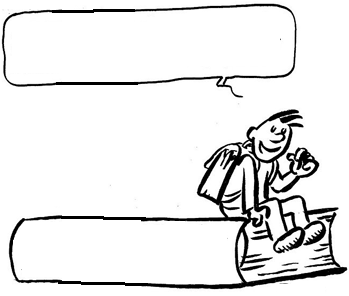 Permis InternetVidéo sur les dangers d’Internet : http://www.dixmois.fr/dangers-d-internet-a112737962/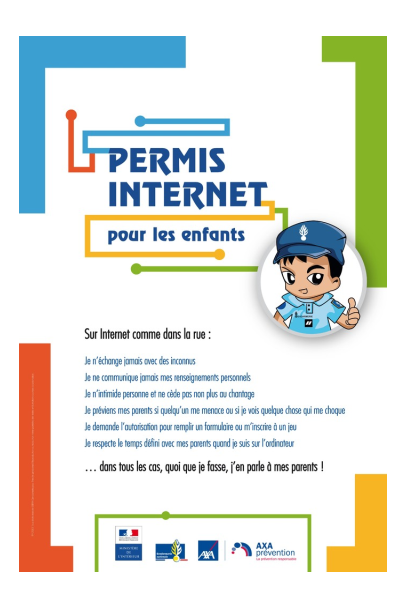 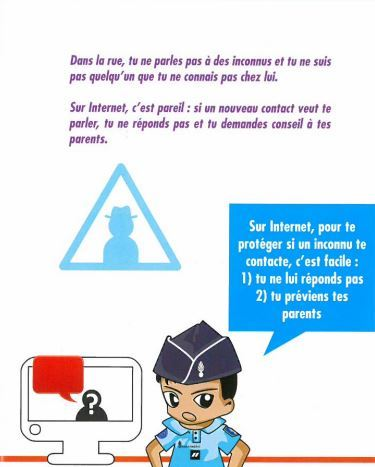 